Supplemental Information for:Community dynamics of soil-borne fungal communities along elevation gradients in neotropical and paleotropical forestsJózsef Geml, A. Elizabeth Arnold, Tatiana A. Semenova-Nelsen, Eduardo R. Nouhra, Elisandro R. Drechsler-Santos, Aristóteles Góes-Neto, Luis N. Morgado, Péter Ódor, Balázs Hegyi, Oriol Grau, Alicia Ibáñez, Leho Tedersoo, François Lutzoni	Table of Contents:Fig. S1. A map of the sampling localities in the Yungas forests of northwestern Argentina, with the location of the region of study in South America (lower right inset) and with the details of the sampling areas (four insets on the left). 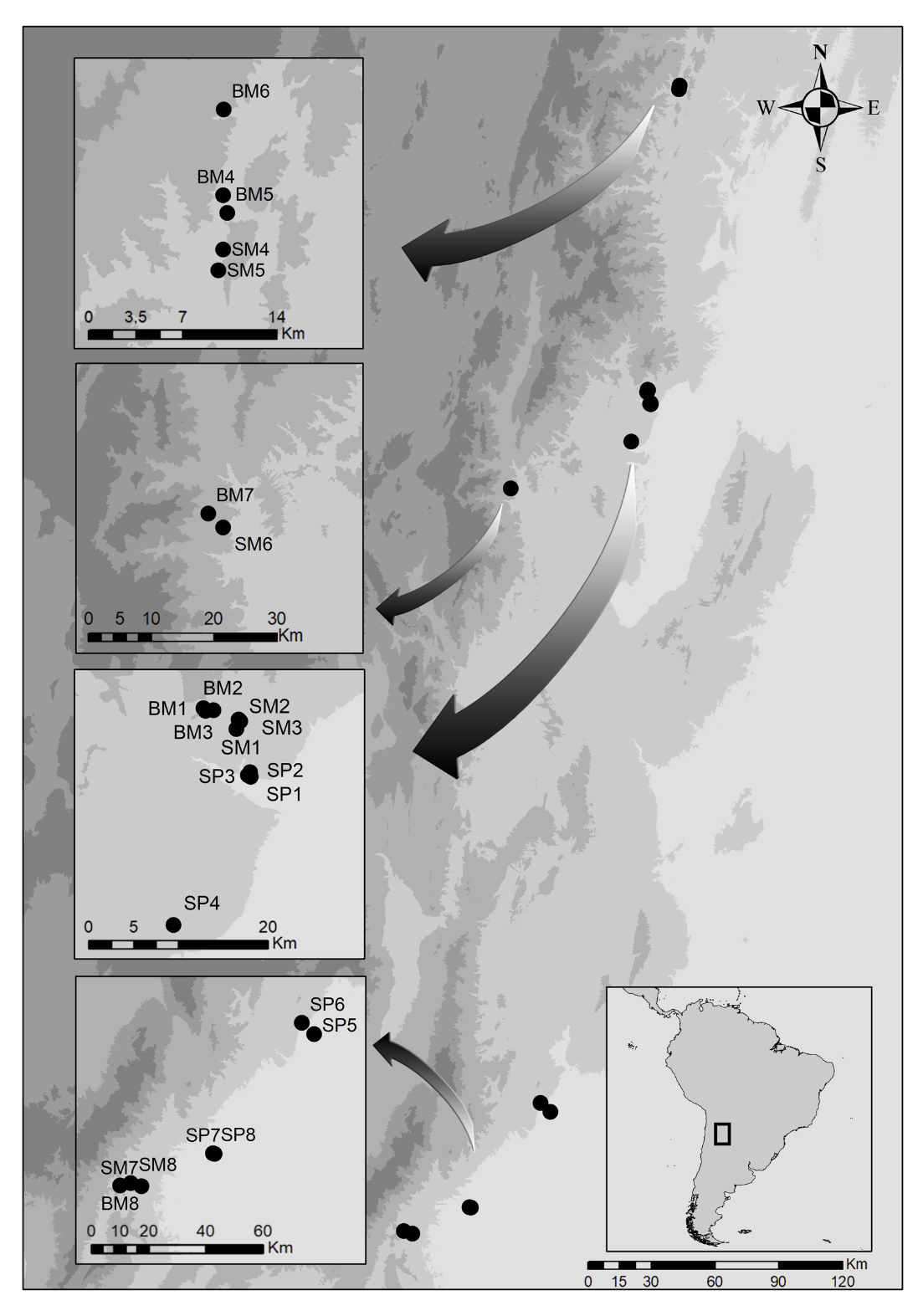 Fig. S2. A map of the sampling localities in the southern Atlantic forests in Brazil, with the location of the region of study in South America (inset). 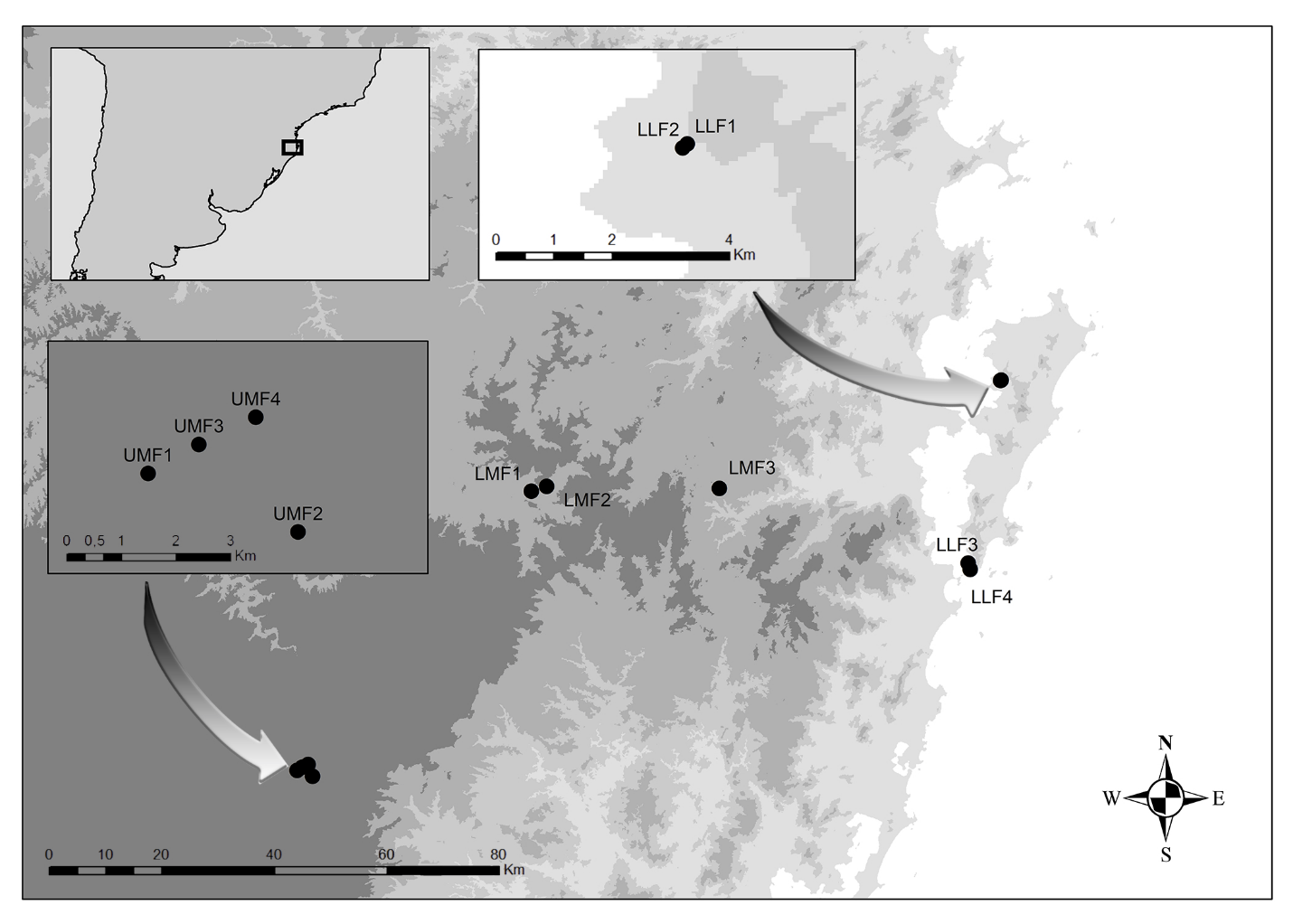 Fig. S3. A map of the sampling localities in Panama, with the location of the region of study in Central America (inset left) and with the details of the sampled sites in Parque Nacional Barú (inset right).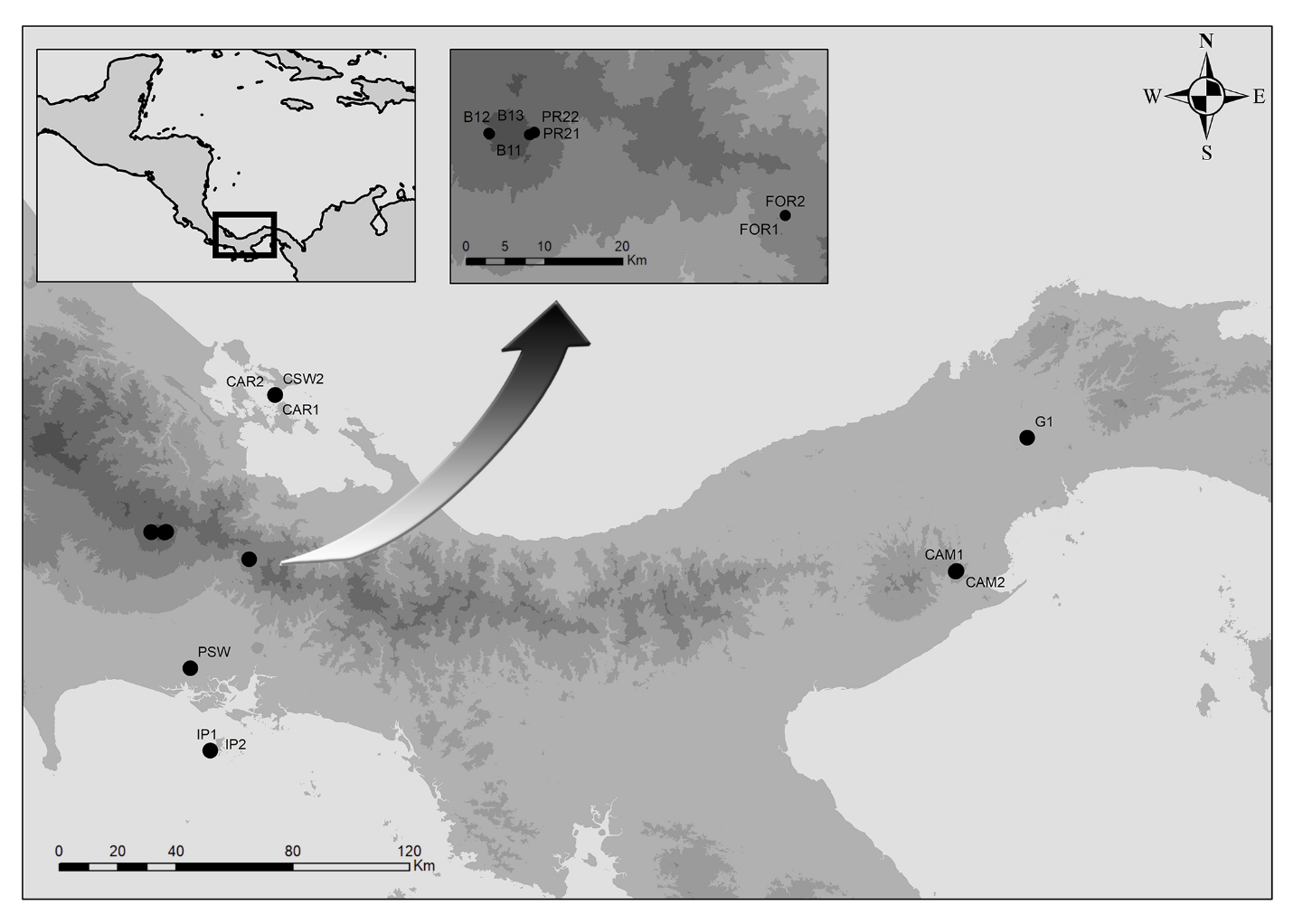 Fig. S4. A map of the sampling localities in Malaysia, with the location of the region of study in Borneo (inset). 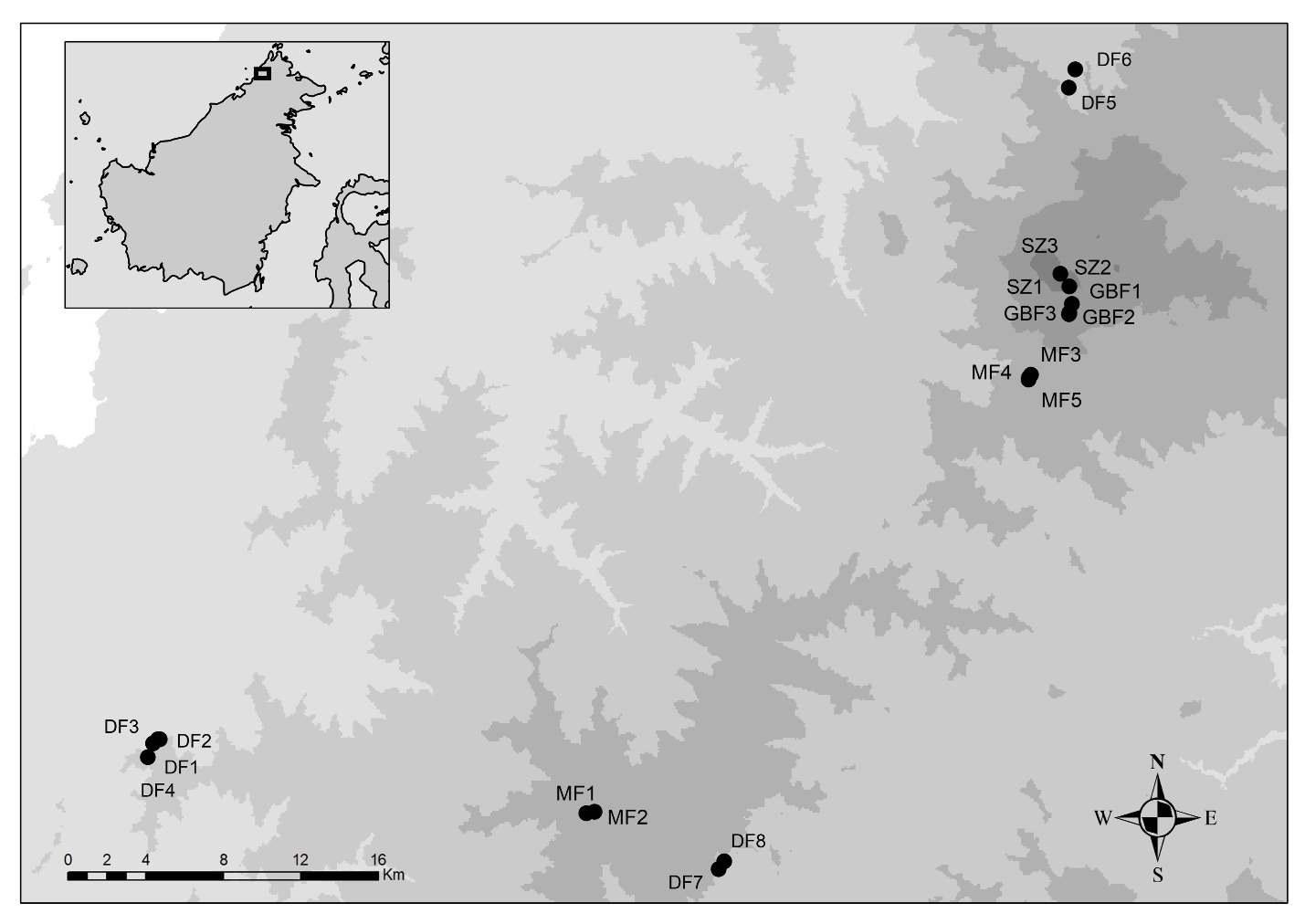 Fig. S5. A map of the sampling localities in eastern Papua New Guinea, with the location of the region of study (upper right inset) and details of sampling sites (lower insets). 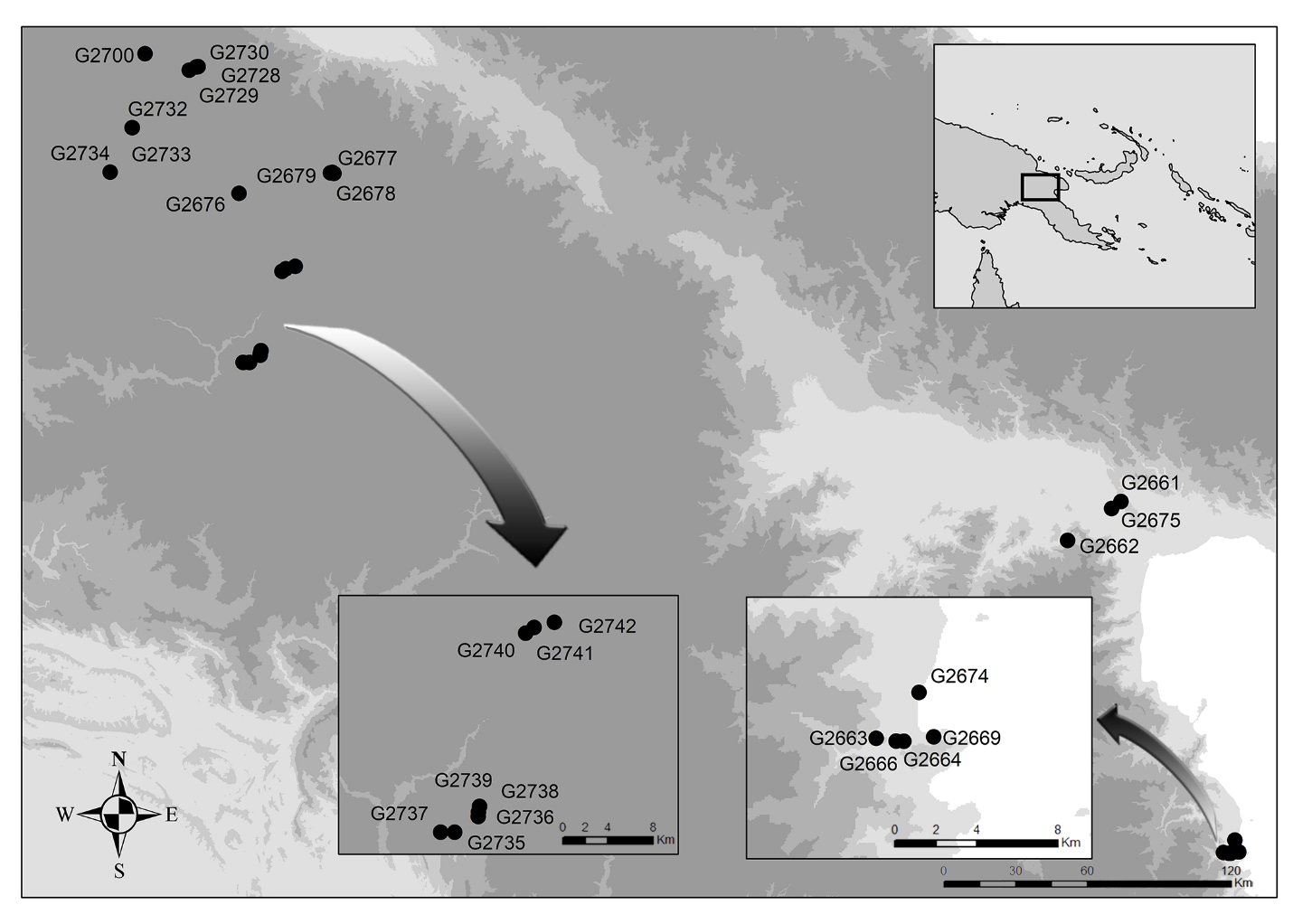 Fig. S6. Quadratic regressions of elevation and abiotic variables in the five sampled tropical montane regions included in this study. MAT = mean annual temperature, MAP = mean annual precipitation, OM = soil organic matter content, N = soil Nitrogen content, C/N = Carbon:Nitrogen ratio.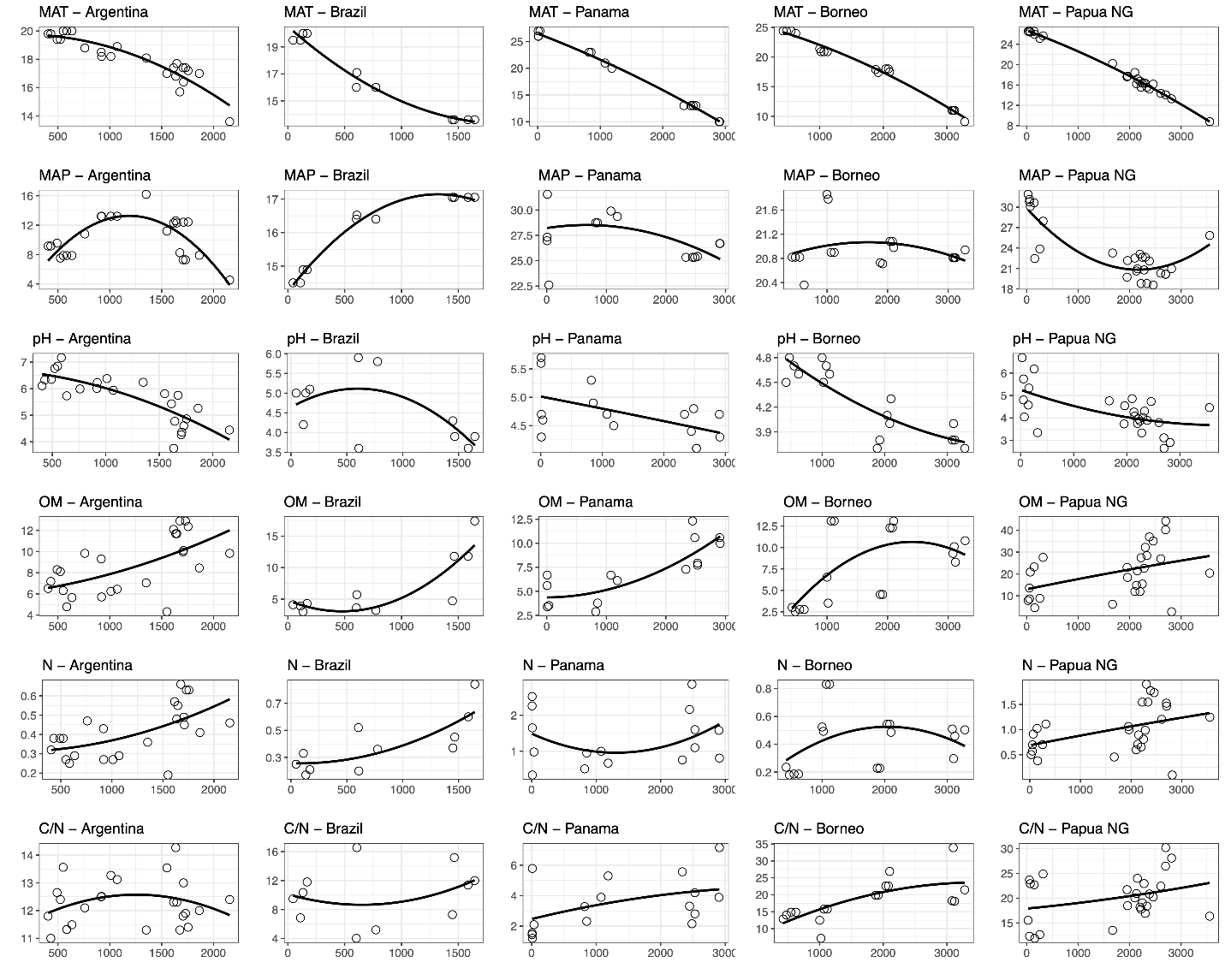 Fig. S7. Quadratic regressions of elevation and proportional richness of functional groups in the five sampled tropical montane regions, calculated per sample, relative to the total fungal richness for that sample, with 95% confidence intervals indicated by grey shading. Significant relationships are marked with asterisk (*).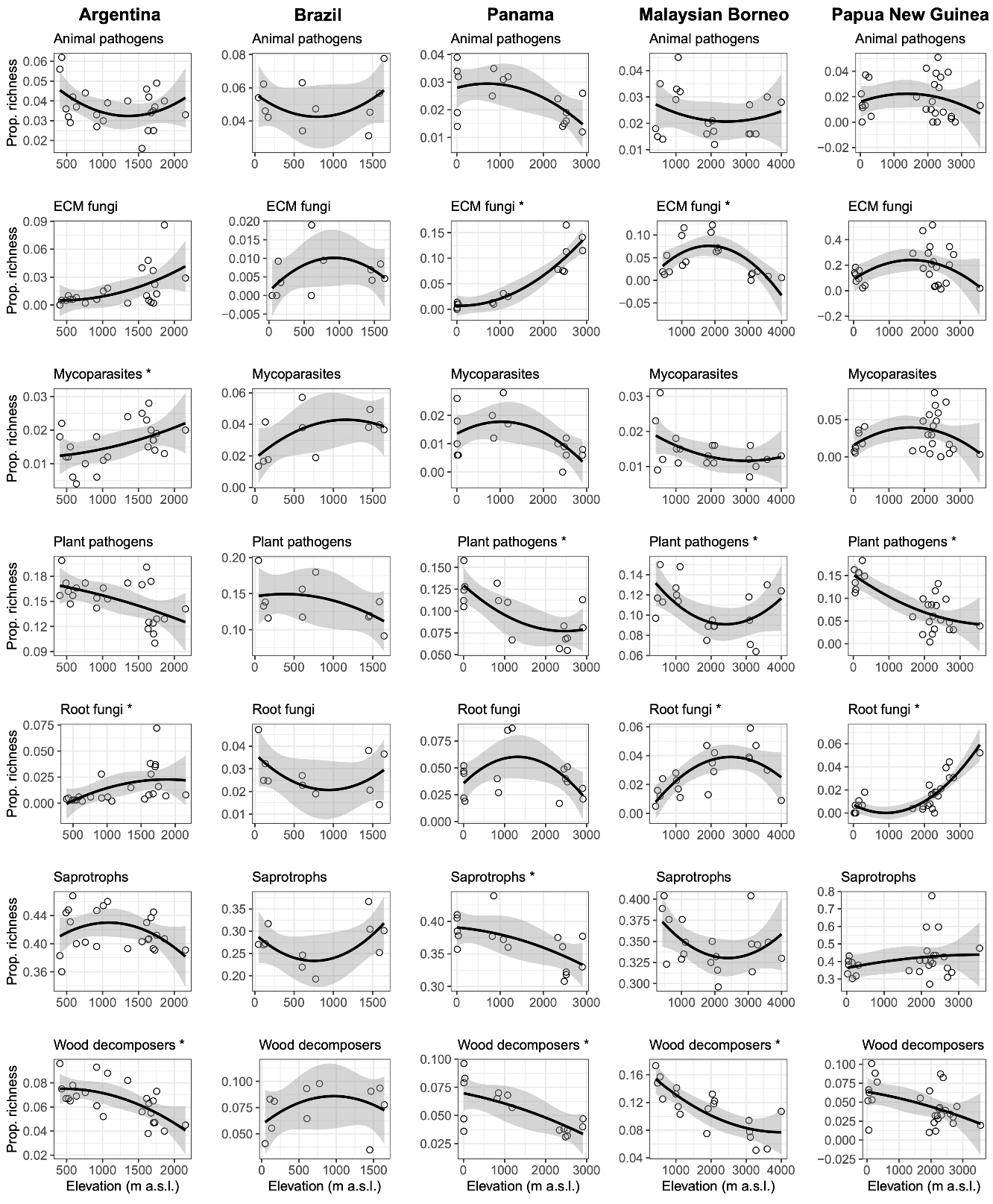 Fig. S8. Quadratic regressions of elevation and proportional abundance of functional groups in the five sampled tropical montane regions, calculated per sample, relative to the total fungal rarefied sequence counts for that sample, with 95% confidence intervals indicated by grey shading. Significant relationships are marked with asterisk (*).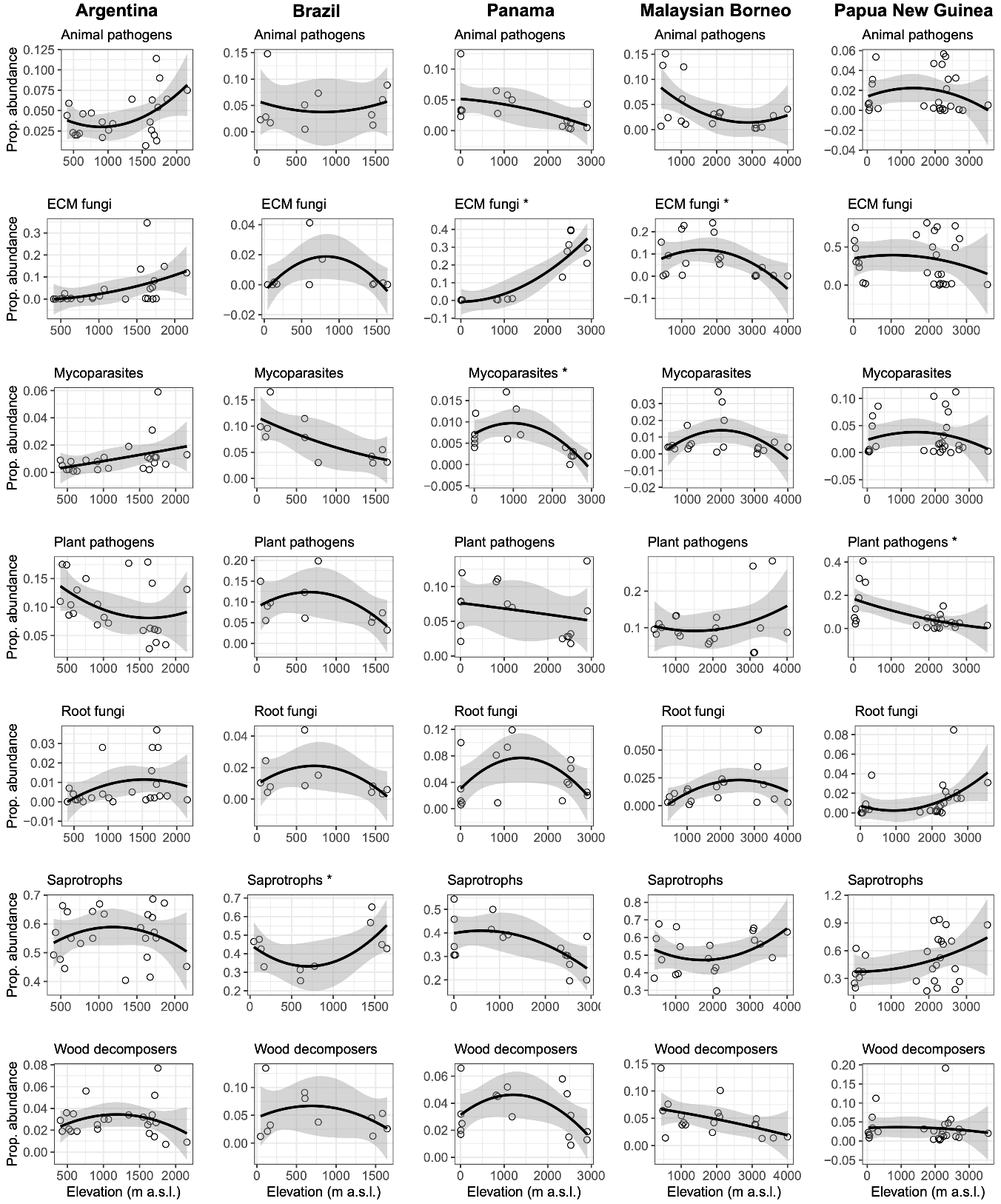 Table S1. Sampling sites included in this study with code, elevation, geographic coordinates, locality, and environmental variables. Abbreviations: MAT = mean annual temperature, MAP = mean annual precipitation, OM = soil organic matter. Locations are displayed in maps of Figures S1-5. Uploaded separately as an Excel table.Table S2: Correlation matrix of environmental variables and richness values of fungal functional groups for the pantropical comparison.Figures S1-S5: Study areasPage 2Figure S6: Correlation of environmental variables with elevationPage 7Figure S7: Correlation of proportional richness of functional groups of fungi with elevationPage 8Figure S8: Correlation of proportional abundance of functional groups of fungi with elevationPage 9Table S1. Sampling sites included in this studyPage 10Table S2: Correlation matrix of environmental variables and richness values of fungal functional groups for the pantropical comparison.Page 15CountrySiteElevation (masl)LatitudeLongitudeLocalityProvince / statepHOM (%)N (%)P (ppm)MAT (Celsius)MAP (mm)ArgentinaSP1550-23.7571-64.8503Parque Nacional CalileguaJujuy6.856.310.27121.520.5770ArgentinaSP2585-23.7522-64.8510Parque Nacional CalileguaJujuy7.174.780.2579.9420787ArgentinaSP3635-23.7554-64.8534Parque Nacional CalileguaJujuy5.735.650.29108.320.5770ArgentinaSP4523-23.9188-64.9345Parque Nacional CalileguaJujuy6.768.110.3860.2219.1769ArgentinaSP5491-26.8091-65.2830Parque Percy HillTucumán6.358.290.387019.4955ArgentinaSP6759-26.7701-65.3251Reserva Provincial Sierra de San JavierTucumán5.999.830.4738.4218.8880ArgentinaSP7405-27.2218-65.6256Reserva Provincial La FloridaTucumán6.116.510.3240.8719.8916ArgentinaSP8431-27.2198-65.6318Reserva Provincial La FloridaTucumán6.337.180.3856.2519.8916ArgentinaSM11070-23.7050-64.8659Parque Nacional CalileguaJujuy5.946.440.2916218.9818ArgentinaSM2920-23.6966-64.8617Parque Nacional CalileguaJujuy6.235.710.2788.4318.9822ArgentinaSM31010-23.6948-64.8636Parque Nacional CalileguaJujuy6.386.240.2718.617.7813ArgentinaSM41645-22.3833-64.7257Vicinity of Parque Nacional BaritúSalta4.7711.690.557.6617.7703ArgentinaSM51614-22.3990-64.7293Vicinity of Parque Nacional BaritúSalta5.4312.090.5710.5818.1748ArgentinaSM61675-24.1206-65.4541Parque Provincial Potrero de YalaJujuy5.7512.890.6629.4515.7653ArgentinaSM7917-27.3335-65.8781Vicinity of Parque Nacional Campo de Los AlisosTucumán6.019.300.4313.3218.5655ArgentinaSM81350-27.3226-65.9147Vicinity of Parque Nacional Campo de Los AlisosTucumán6.247.040.364.7318.1602ArgentinaBM11710-23.6823-64.9019Parque Nacional CalileguaJujuy4.3610.100.4554.4616.4735ArgentinaBM21635-23.6853-64.8997Parque Nacional CalileguaJujuy3.7511.690.4838.4215.9690ArgentinaBM31550-23.6847-64.8910Parque Nacional CalileguaJujuy5.814.320.19234.715.9690ArgentinaBM41705-22.3424-64.7256Vicinity of Los ToldosSalta4.269.970.492.9417.3661ArgentinaBM51729-22.3556-64.7225Vicinity of Los ToldosSalta4.612.890.631.817.2661ArgentinaBM61754-22.2778-64.7252Reserva Nacional El NogalarSalta4.8612.360.636.7117.2643ArgentinaBM72155-24.0937-65.4827Parque Provincial Potrero de YalaJujuy4.449.830.4610.4913.1365ArgentinaBM81862-27.3309-65.9513Vicinity of Parque Nacional Campo de Los AlisosTucumán5.268.450.413.617453BrazilLLF1169-27.5282-48.5106Unidade de Conservação Ambiental DesterroSanta Catarina5.14.300.216.7201489BrazilLLF2133-27.5289-48.5115Unidade de Conservação Ambiental DesterroSanta Catarina53.000.175.1201489BrazilLLF3111-27.8218-48.5635Forest trail between Caieira and Ponta do FradeSanta Catarina4.23.900.338.219.51450BrazilLLF446-27.8318-48.5603Forest trail between Caieira and Ponta do FradeSanta Catarina54.100.254.319.51450BrazilLMF1603-27.7062-49.2646Site along Route 282Santa Catarina5.93.600.5248.2161640BrazilLMF2775-27.6987-49.2404Site along Route 282Santa Catarina5.83.200.3619.7161640BrazilLMF3607-27.7020-48.9630Site along Route 282Santa Catarina3.65.700.205.217.11652BrazilUMF11586-28.1541-49.6409Parque Nacional de São JoaquimSanta Catarina3.611.800.6015.813.61705BrazilUMF21645-28.1638-49.6159Parque Nacional de São JoaquimSanta Catarina3.917.400.8422.913.61705BrazilUMF31465-28.1493-49.6325Parque Nacional de São JoaquimSanta Catarina3.911.800.45613.61705BrazilUMF41449-28.1448-49.6229Parque Nacional de São JoaquimSanta Catarina4.34.700.377.413.61705PanamaIP168.0972-82.3663Parque Nacional Golfo de ChiriquíChiriquí5.65.602.26226.52696PanamaIP278.0976-82.3660Parque Nacional Golfo de ChiriquíChiriquí5.76.692.52626.22732PanamaCAR1289.2591-82.1537Parque Nacional BastimentosBocas del Toro4.33.391.65125.83154PanamaCAR2329.2592-82.1541Parque Nacional BastimentosBocas del Toro4.73.390.34225.83154PanamaG1929.1195-79.6961Parque Nacional SoberaníaColón4.63.520.98126.62260PanamaCAM18218.6822-79.9303Parque Nacional CampanaPanamá5.32.880.51222.52873PanamaCAM28538.6846-79.9270Parque Nacional CampanaPanamá4.93.780.95122.52873PanamaFOR112138.7223-82.2388Reserva Forestal FortunaChiriquí4.76.691.002212989PanamaFOR212548.7223-82.2388Reserva Forestal FortunaChiriquí4.56.120.67120.42935PanamaB1123368.8114-82.5596Parque Nacional Volcán BarúChiriquí4.77.290.7633132533PanamaB1224478.8112-82.5594Parque Nacional Volcán BarúChiriquí4.412.332.1618132533PanamaB1324858.8106-82.5590Parque Nacional Volcán BarúChiriquí4.810.592.8624132533PanamaCOP129028.8098-82.5158Parque Nacional Volcán BarúChiriquí4.710.591.583010.22669PanamaCOP229128.8097-82.5151Parque Nacional Volcán BarúChiriquí4.39.990.813710.22669PanamaPR2125328.8123-82.5103Parque Nacional Volcán BarúChiriquí4.17.721.601012.52542PanamaPR2225928.8120-82.5103Parque Nacional Volcán BarúChiriquí4.17.941.101212.52542MalaysiaDF14255.8555116.1401Crocker Range National ParkSabah4.55.200.23n.a.24.42082MalaysiaDF24785.8555116.1392Crocker Range National ParkSabah4.84.330.18n.a.24.42082MalaysiaDF35515.8536116.1370Crocker Range National ParkSabah4.74.770.19n.a.24.42036MalaysiaDF46245.8472116.1345Crocker Range National ParkSabah4.64.770.19n.a.242085MalaysiaDF510006.1684116.5682Kinabalu National ParkSabah4.811.260.52n.a.21.42186MalaysiaDF610206.1599116.5652Kinabalu National ParkSabah4.56.060.49n.a.20.92188MalaysiaDF710675.7985116.4041Crocker Range National ParkSabah4.722.530.83n.a.20.92087MalaysiaDF811205.7949116.4014Crocker Range National ParkSabah4.622.530.83n.a.20.92088MalaysiaMF118805.8210116.3396Crocker Range National ParkSabah3.77.800.23n.a.17.92073MalaysiaMF219205.8217116.3434Crocker Range National ParkSabah3.87.800.23n.a.17.42073MalaysiaMF320396.0235116.5463Kinabalu National ParkSabah4.121.230.54n.a.182108MalaysiaMF420806.0245116.5465Kinabalu National ParkSabah421.230.54n.a.182108MalaysiaMF521006.0258116.5475Kinabalu National ParkSabah4.322.530.49n.a.17.52098MalaysiaGBF130806.0541116.5653Kinabalu National ParkSabah3.816.030.51n.a.112078MalaysiaGBF231006.0543116.5654Kinabalu National ParkSabah417.330.30n.a.112078MalaysiaGBF331206.0547116.5654Kinabalu National ParkSabah3.814.300.46n.a.112078MalaysiaSZ132806.0589116.5667Kinabalu National ParkSabah3.718.630.50n.a.9.12094MalaysiaSZ236006.0670116.5654Kinabalu National ParkSabah4.55.200.34n.a.6.42119MalaysiaSZ340006.0729116.5613Kinabalu National ParkSabah4.613.860.40n.a.6.42120Papua New GuineaG2661254-6.6390146.9089Vicinty of LaeMorobe6.188.850.70n.a.25.22387Papua New GuineaG2662155-6.7129146.8075Vicinty of LaeMorobe5.334.520.38n.a.26.02246Papua New GuineaG2663318-7.3044147.1035Vicinty of KamiatumMorobe3.3427.601.11n.a.25.72794Papua New GuineaG2664144-7.3058147.1175Vicinty of KamiatumMorobe4.5723.211.02n.a.26.63065Papua New GuineaG266669-7.3058147.1134Vicinty of KamiatumMorobe4.0420.860.91n.a.26.43010Papua New GuineaG266952-7.3036147.1324Vicinty of KamiatumMorobe4.813.560.57n.a.26.63080Papua New GuineaG267454-7.2812147.1251Vicinty of KamiatumMorobe5.748.590.70n.a.26.63115Papua New GuineaG267527-6.6524146.8912Vicinty of LaeMorobe6.697.800.50n.a.26.53189Papua New GuineaG26762605-6.0550145.2359Vicinity of Mount MichaelEastern Highlands3.7926.951.20n.a.14.42030Papua New GuineaG26772457-6.0173145.4160Vicinity of GorokaEastern Highlands4.7335.051.73n.a.16.21857Papua New GuineaG26782333-6.0149145.4129Vicinity of GorokaEastern Highlands4.328.421.55n.a.15.51879Papua New GuineaG26792221-6.0160145.4092Vicinity of GorokaEastern Highlands3.9527.431.55n.a.15.51879Papua New GuineaG27003555-5.7904145.0577Vicinity of Mount WilhelmEastern Highlands4.4620.391.25n.a.8.82584Papua New GuineaG27282814-5.8212145.1414Vicinity of Mount WilhelmEastern Highlands2.92.720.10n.a.13.32097Papua New GuineaG27292700-5.8155145.1548Vicinity of Mount WilhelmEastern Highlands2.6444.271.47n.a.14.12015Papua New GuineaG27302697-5.8146145.1582Vicinity of Mount WilhelmEastern Highlands3.1140.231.53n.a.14.12015Papua New GuineaG27322100-5.9305145.0333Vicinity of Mount WilhelmEastern Highlands4.8611.960.60n.a.18.52252Papua New GuineaG27332150-5.9305145.0336Vicinity of Mount WilhelmEastern Highlands4.0821.460.89n.a.17.22094Papua New GuineaG27341668-6.0145144.9914Vicinity of Mount MichaelEastern Highlands4.766.140.45n.a.20.22327Papua New GuineaG27351959-6.3755145.2436Vicinity of Mount MichaelEastern Highlands4.5418.401.00n.a.17.72216Papua New GuineaG27362200-6.3755145.2558Vicinity of Mount MichaelEastern Highlands3.7511.920.65n.a.16.82310Papua New GuineaG27372383-6.3619145.2762Vicinity of Mount MichaelEastern Highlands3.8936.971.77n.a.15.22209Papua New GuineaG27382303-6.3581145.2764Vicinity of Mount MichaelEastern Highlands4.0232.181.90n.a.16.32265Papua New GuineaG27392246-6.3531145.2775Vicinity of Mount MichaelEastern Highlands3.8615.390.81n.a.16.32265Papua New GuineaG27402280-6.2028145.3175Vicinity of Mount MichaelEastern Highlands3.3322.630.99n.a.16.42078Papua New GuineaG27412133-6.1978145.3248Vicinity of Mount MichaelEastern Highlands4.2614.820.71n.a.16.22063Papua New GuineaG27421949-6.1933145.3425Vicinity of Mount MichaelEastern Highlands3.7323.031.06n.a.17.61973ElevationMATMAPpHOMNCNAll fungiECM fungiPlant path.SaprotrophsElevation1MAT-0.8861MAP0.0200.2151pH-0.5310.360-0.3741OM0.391-0.2120.116-0.4521N0.220-0.0670.432-0.2330.5351CN0.356-0.160-0.002-0.4380.570-0.1561All fungi0.014-0.016-0.3900.322-0.273-0.3530.0181ECM fungi0.293-0.0700.266-0.3660.3410.1800.375-0.0751Plant path.-0.3510.210-0.5490.677-0.395-0.439-0.1960.786-0.3871Saprotrophs0.0000.024-0.4700.411-0.161-0.2810.0260.914-0.1650.7701Wood decomp.-0.1710.199-0.1460.175-0.316-0.3910.0530.776-0.1460.6310.618